   AİBÜ REKTÖRLÜĞÜ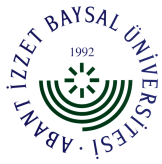                                           LOJMAN ve PREFABRİKE KONUTLARI                                              TAHSİS-DAĞITIM KOMİSYONULOJMAN TAHSİSİ KOMİSYON KARARI                                                                                         Karar No: 2016-01	Lojman Tahsis-Dağıtım Komisyonunun 05.01.2016 Salı günü saat 10.00’ da yaptığı toplantıda, aşağıdaki kararlar alınmıştır;Menekşe 18 nolu lojman konutunun Tıp Fakültesi Öğretim üyesi Yrd.Doç.Dr. Murat BİLGİ’ye görev tahsisli olarak verilmesine,Nilüfer 5 nolu lojman konutunun Eğitim Fakültesi Öğretim üyesi Doç.Dr. Zeki ARSAL’a görev tahsisli olarak verilmesine,Filiz 12 nolu lojman konutunun Fen Edebiyat Fakültesi Öğretim üyesi Prof.Dr. Okan KÜLKÖYLÜOĞLU’na görev tahsisli olarak verilmesine,Nilüfer 17 nolu lojman konutunun Eğitim Fakültesi Öğretim üyesi Yrd.Doç.Dr.  Doğan DOĞAN’a görev tahsisli olarak verilmesine,Menekşe 11 nolu lojman konutunun Ziraat ve Doğa Bilimleri Fakültesi Öğretim üyesi Prof.Dr. Turan KARADENİZ’e görev tahsisli olarak verilmesine,Menekşe 16 nolu lojman konutunun Tıp Fakültesi Öğretim üyesi Yrd.Doç.Dr. Yusuf VELİOĞLU’na görev tahsisli olarak verilmesine,Kardelen 9 nolu lojman konutunun Eğitim Fakültesi Öğretim üyesi Yrd.Doç.Dr.  Türker SEZER’e sıra tahsisli olarak verilmesine,Kardelen 17 nolu lojman konutunun  Fen Edebiyat Fakültesi Arş.Gör.  G. Gökçe YILDIZ’a sıra tahsisli olarak verilmesine,Lale 3 nolu lojman konutunun Fen Edebiyat Fakültesi Öğr.Gör. Ercan Selçuk ÜNLÜ’ye görev tahsisli olarak verilmesine,Zirai Donatım 2 nolu lojman konutunun Rektörlük Basımevi Teknisyen kadrosunda görev yapan Emel MERCAN’a sıra tahsisli olarak verilmesine,Zirai Donatım 7 nolu lojman konutunun Fen Edebiyat Fakültesi Arş.Gör.  Murat HATİP’e sıra tahsisli olarak verilmesine,Meşe B 1 nolu lojman konutunun Sağlık, Kültür ve Spor Daire Başkanlığı Memur kadrosunda görev yapan Eray YALÇINKAYA’ya sıra tahsisli olarak verilmesine,Sedir A 4 nolu lojman konutunun Tıp Fakültesi Eczacı kadrosunda görev yapan GülnihanGÜNHAN’a sıra tahsisli olarak verilmesine,Köknar A 4 nolu lojman konutunun Tıp Fakültesi Teknisyen Yrd. Kadrosunda görev yapan Ertuğrul MUMCU’ya sıra tahsisli olarak verilmesine,Palmiye B 10 nolu lojman konutunun Tıp Fakültesi Öğretim üyesi Yrd.Doç.Dr.İsaYILDIZ’a görev tahsisli olarak verilmesine,Oy birliği ile karar verilmiştir.     NOT: ANAHTAR TESLİMİ VE ABONELİKLERE İLİŞKİN BELGELERİ ENGEÇ 15.01.2015CUMA MESAİBİTİMİNE KADAR YURT MÜDÜRÜ TAHİR ÇAKMAKÇI’DAN ALMALARI GEREKMEKTEDİR. (İrt.No: 0374 254 10 00 Dahili No : 1038)         Prof.Dr. Mehmet BAHAR    Rektör Yardımcısı    Komisyon BaşkanıProf.Dr. Hayrettin ÖZTÜRK 	Prof.Dr. Mustafa GENÇER                                              Rektör Yardımcısı                                                                    Rektör Yardımcısı                Üye                                                                                           Üye            Tahir DÜŞYetkili Sendika Temsilcisi       (Eğitim-Bir-Sen)                  Üye